Publicado en Córdoba  el 29/03/2017 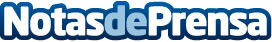 Tres sombreros con toga: el clásico de Miguel Mihura visto por abogadosLa Toga Teatro, grupo del Ilustre Colegio de Abogados de Córdoba, ha estrenado recientemente su versión de Tres sombreros de copa, del inmortal dramaturgo Miguel Mihura. Casi 1.000 personas han disfrutado ya de ella. La última representación se realizará el jueves 30, a las 19:00 en el Colegio Divina Pastora. La entrada, a un precio simbólico de 1 euro que se destinará a la asociación Estrella Azahara de Córdoba, se puede retirar en la sede del Colegio, en la calle MoreríaDatos de contacto:Rafael López MontesNota de prensa publicada en: https://www.notasdeprensa.es/tres-sombreros-con-toga-el-clasico-de-miguel Categorias: Artes Escénicas Literatura Andalucia Entretenimiento http://www.notasdeprensa.es